В норме позвоночник      человека    имеет изгибы вперед и назад для поддерживания вертикального положения и выполнения опорной функции при нагрузках.Если эти изгибы становятся чрезмерными или появляются в нехарактерных местах, возникают заболевания  позвоночника. В зависимости от направления  искривления позвоночника по отношению к осевой линии различают деформации с изгибом в сторону – сколиоз, вперед  - лордоз, назад – кифоз.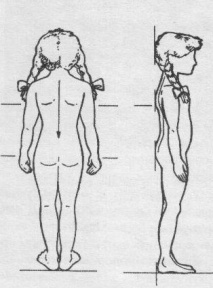 	Правильная                                 Сколиоз	    осанка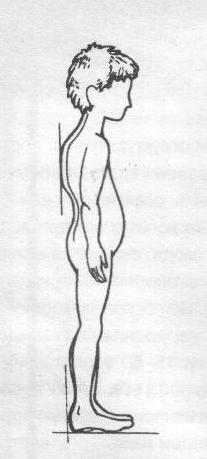                    Кифоз                                          ЛордозИгры, которые лечат….«Птица»:  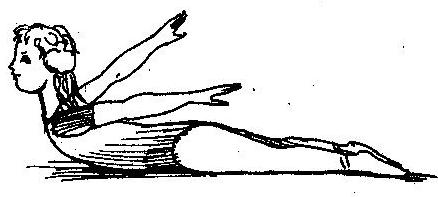 Лежа на животе, поднимите руки вверх – в стороны, прогнитесь. Задержите положение, отдохните.«Маленький мостик»: 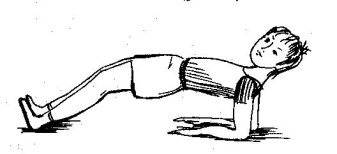 Лежа на спине, опереться на согнутые в локтях руки. Приподнимите туловище, удержите на несколько секунд, вернитесь в исходное положение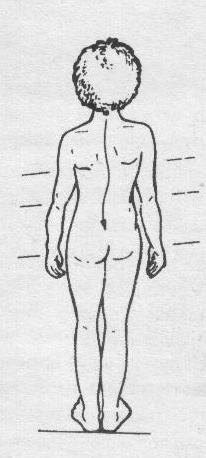 «Стойкий оловянный солдатик»:  Встать на колени, руки плотно 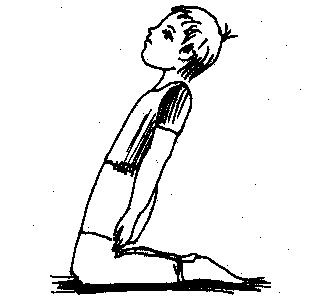 прижать к туловищу. Наклонитесь назад, как можно ниже держа спину прямо. Выпрямитесь. Повторите 3 раза, сядьте на пятки отдохнуть и повторите снова.«Дровосек»: Стоя, ноги на ширине плеч. 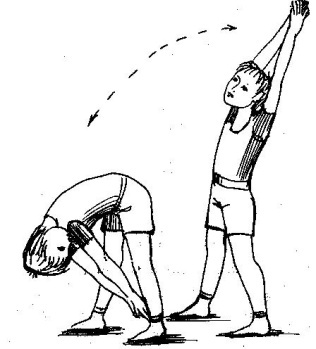 Делаем большой взмах воображаемым топором 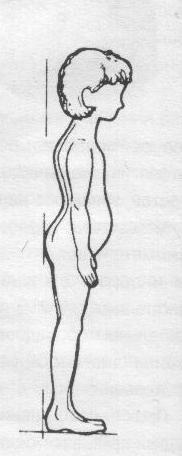 и сольно ударяем им повоображаемому чурбану. Повторить не менее 10 раз.«Ласковая – сердитая кошечка»: Стоя     на коленях с упором на ладони, голова наклонена вниз. Плавно прогнитесь в пояснице по направлению к шее, голову поднять, удержать позу. Голову опустить, спину плавно выгнуть вверх, удержать позу, вернуться в исходное положение. 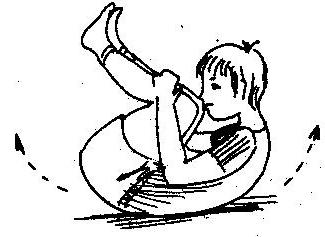 «Качалочка»: Лягте на спину, ноги вместе. Сгибая ноги, прижмите колени  к груди и обхватите их руками. Покачайтесь  на спине . Отдохните.«Медведь»: Встать на четвереньки. Идти, переставляя одновременно правую руку и правую ногу, затем левую ногу и левую руку, не сгибая колен.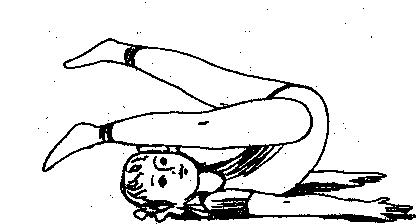 «Ноги за голову»: Лежа на спине, руки разведены в стороны. Поднять прямые ноги вверх, закидывая их за голову, задержаться, вернуться в исходное положение. Повторить 4-5 раз, медленно.«Толстый и тонкий»: 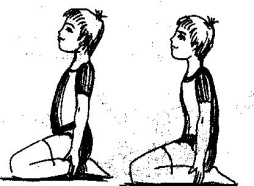 Стать на колени,  сесть на пятки. Выпячиваем живот и прогибаемся в пояснице, изображая «толстяков». Затем втягиваем живот, выпрямляя спину и становимся «худышками».Красивая, правильная осанка – неотъемлемый  элемент здоровой  жизни и имиджа современного человека. Прямая спина визуально удлиняет  фигуру и делает ее более стройной. Хорошо развитые мышцы спины поддерживают здоровье позвоночника. Проблемы с позвоночником влияют на работу  сердечно - сосудистой системы, состояния нервной системы и работу внутренних органов.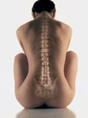        		 Здоровье позвоночника и правильная осанка во многом определяют общее самочувствие  человека. Регулярное выполнение  упражнений и сеансы массажа способны надолго продлить здоровье спины и являются прекрасной профилактикой многих проблем  с позвоночником!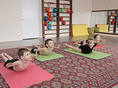 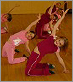 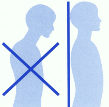 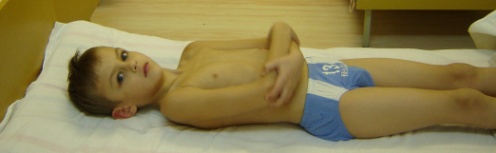 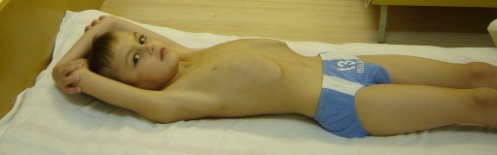 Человек с правильной осанкой выглядитстройным, подтянутым, красивым ичувствует себя уверенным!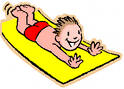 